Warm Up:  3.2c:  Linear Functions	Name:					1.  A sandwich is $2.25 and a slice of pizza is $1.50 in the cafeteria.  Write an algebraic expression for this relationship.  (use x for sandwiches and y for pizza)2.  You have $13.50 on your account, rewrite your expression as an equation equaling this.	a) 	How many sandwiches could you buy?  Write this x-intercept as a point:	b) 	How many pizza slices could you buy?  Write this y-intercept as a point:3.  Use the x and y intercepts to graph the function?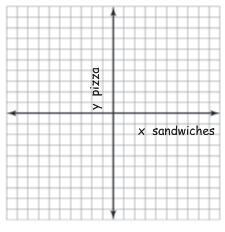 4.  Find the following:	a.	f(2, 4) =	b.	f(4, 3) =5.	Put the function into slope intercept form by solving for y.Extra Credit:   Rewrite the equation by solving for x.  Is this equation in slope intercept form?